Федеральное государственное бюджетное образовательное учреждение высшего образования «Тюменский индустриальный университет»Ноябрьский институт нефти и газа(Филиал ТИУ в г. Ноябрьске)ПРОГРАММАXIII Международной научно-практической конференции «К вершинам познания»13 апреля 2023 годаг. Ноябрьсксекции конференции:РЕГЛАМЕНТ РАБОТЫ КОНФЕРЕНЦИИДоклад на секции – 5-7 минутВыступления в прениях – 5 минутВСЕ ПРЕЗЕНТАЦИИ НАХОДЯТСЯ У ОРГАНИЗАТОРА КОНФЕРЕНЦИИСПОНСОРЫ КОНФЕРЕНЦИИ: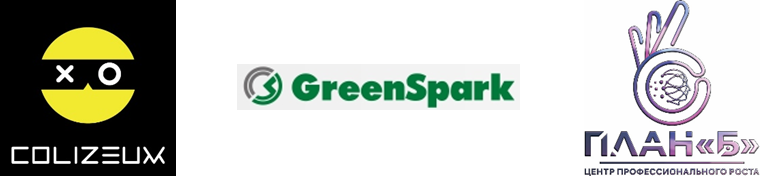 ИНДУСТРИАЛЬНЫЕ ПАРТНЕРЫ КОНФЕРЕНЦИИ: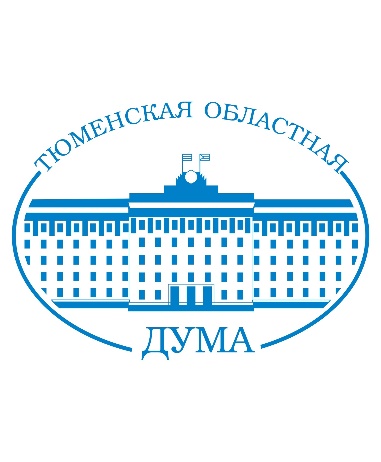 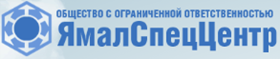 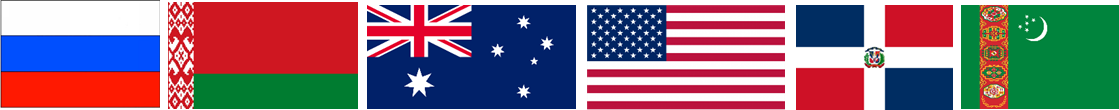 Образовательные учреждения, принимающие участие в конференции:ПОРЯДОК РАБОТЫ КОНФЕРЕНЦИИСЕКЦИЯ 1«ЭНЕРГЕТИКА, СВЯЗЬ, АВТОМАТИЗАЦИЯ ПРОЦЕССОВ И ЭКСПЛУАТАЦИЯ СИСТЕМ ТРАНСПОРТА»Состав экспертной комиссииУчастникиСЕКЦИЯ 2«АКТУАЛЬНЫЕ ПРОБЛЕМЫ НЕФТЕГАЗОЙ ОТРАСЛИ»Состав экспертной комиссииУчастникиСЕКЦИЯ 3 «ОБЩЕСТВЕННО-ГУМАНИТАРНЫЕ И ЭКОНОМИЧЕСКИЕ НАУКИ»Состав экспертной комиссииУчастникиСЕКЦИЯ 3/1«ОБЩЕСТВЕННО-ГУМАНИТАРНЫЕ И ЭКОНОМИЧЕСКИЕ НАУКИ»Состав экспертной комиссииУчастникиСЕКЦИЯ 3/2«ОБЩЕСТВЕННО-ГУМАНИТАРНЫЕ И ЭКОНОМИЧЕСКИЕ НАУКИ»Состав экспертной комиссииУчастникиСЕКЦИЯ 5 «НАУКА, ОБРАЗОВАНИЕ, ТЕХНОЛОГИИ В РАЗВИТИИ НЕФТЕГАЗОВОГО КОМПЛЕКСА АРКТИЧЕСКОЙ ЗОНЫ РОССИЙСКОЙ ФЕДЕРАЦИИ»Состав экспертной комиссииУчастникиСекция 1«Энергетика, связь, автоматизация процессов и эксплуатация систем транспорта» Секция 2«Актуальные проблемы нефтегазовой отрасли»Секция 3«Общественно-гуманитарные и экономические науки»Секция 5«Наука, образование, технологии в развитии нефтегазового комплекса Арктической зоны Российской Федерации».Австралия, Канберра, Королевский университетДоминиканская республика, г. Бастер, Университет РОССАСША, Нью-Йорк, Хантерский колледж Городского университета Нью-ЙоркаРеспублика Беларусь, г. Минск, «Белорусский государственный университет»Туркменистан, г. Ашхабад, Международный университет нефти и газа имени Ягшигельды Какаеваг. Альметьевск, ГБОУ ВО «Альметьевский государственный нефтяной институт»г. Армавир, Армавирский механико-технологический институт. (филиал) ФГБОУ BO «Кубанский государственный технологический университет» г. Бузулук, ГАПОУ «Бузулукский строительный колледж»г. Волгоград, МОУ «Гимназия №17»г. Волгоград, ЧПОУ «Газпром колледж Волгоград им. И.А.Матлашова»г. Вологда, ФГБУН «Вологодский научный центр Российской академии наук»г. Ишим, МАОУ «СОШ №7»г. Лянтор, Лянторский нефтяной техникум (филиал) ФГБОУ ВО «Югорский государственный университет»г. Минеральные Воды, Северо-Кавказский институт (филиал) АНО ВО МГЭУ г. Нижневартовск, Филиал ТИУ в г. Нижневартовскег. Ноябрьск, ГБПОУ ЯНАО «Ноябрьский колледж профессиональных и информационных технологий»г. Ноябрьск, Ноябрьский институт нефти и газа (филиал) Тюменского индустриального университетаг. Орел, Многопрофильный колледж ФГБОУ ВО «Орловский государственный аграрный университет»г. Ростов-на-Дону, ФГБОУ ВО «Донской государственный технический университет» г. Самара, АНО ВО Университет «Международный институт рынка» г. Самара, АНО ПОО Колледж «Международный институт рынка» г. Сургут, БУ ВО «Сургутский государственный университет»г. Сургут, Сургутский институт нефти и газа (филиал) Тюменского индустриального университетаг. Тобольск, Тобольский индустриальный институт (филиал) Тюменского индустриального университетаг. Тюмень, Многопрофильный колледж Нефтегазовое отделение им. Ю.Г. Эрвье.  ФГБОУ ВО «Тюменский индустриальный университет»г. Якутск, Институт проблем нефти и газа Сибирского отделения Российской академии наукг. Якутск, ФГАОУ ВО «Северо-Восточный федеральный университет им. М.К. Аммосова» г. Ялуторовск, ГАПОУ ТО "Агротехнологический колледж"Республика Татарстан, г. Казань, УВО «Университет управления «ТИСБИ»с. Вад, Вадский филиал ГАПОУ «Перевозский строительный колледж» Время(Тюменское)Мероприятие09:45-09:55Запуск онлайн-трансляции. Регистрация участниковПроверка подключаемости онлайн -  участников.10:00Приветственное слово директора Ноябрьского института нефти и газа Ирины Александровны Карповой 10:10Секция №1 «Энергетика, связь, автоматизация процессов и эксплуатация систем транспорта»10:10Секция №2 «Актуальные проблемы нефтегазовой отрасли»10:10Секция №3 «Общественно-гуманитарные и экономические науки»10:10Секция №3/1 «Общественно-гуманитарные и экономические науки»10:10Секция №3/2 «Общественно-гуманитарные и экономические науки»10:10Секция №5 «Наука, образование, технологии в развитии нефтегазового комплекса Арктической зоны Российской Федерации»11:30-12:00Технический перерыв13:30-14:00Технический перерыв15:00Подведение итогов КонференцииРуководитель секции:Гущина Светлана Анатольевна,Заведующий отделением СПО,преподаватель высшей квалификационной категории отделения СПО1Председатель – Попов Сергей Юрьевич,1Главный инженер ООО «ЯмалСервисКом»2Аникин Игорь Юрьевич,2Кандидат педагогических наук, доцент кафедры ТТНК филиала ТИУ в г.Ноябрьске3Гущин Владимир Владимирович,3Преподаватель высшей квалификационной категории ГБПОУ ЯНАО «НКПиИТ»№ п/пФИО докладчика,№ п/пНазвание научной работы1Красовский Семен Александрович1Филиал ТИУ в г. Ноябрьске1ЭНЕРГОСБЕРЕЖЕНИЕ В ЖКХ1Научный руководитель: Штаньков Александр Михайлович2Степанова Елена Александровна2Филиал ТИУ в г. Ноябрьске2МОДЕРНИЗАЦИЯ СИСТЕМ КОНТРОЛЯ ТЕХНИЧЕСКОГО СОСТОЯНИЯ ПОДСТАНЦИИ 110/35/6 КВ2Научный руководитель: Штаньков Александр Михайлович3Бешлиу Дмитрий Сергеевич, Белов Матвей Андреевич3Филиал ТИУ в г. Ноябрьске3ЭНЕРГЕТИКА БУДУЩЕГО3Научный руководитель: Гаус Ольга Ивановна4Рукавчук Александр Александрович4Филиал ТИУ в г. Ноябрьске4ЭНЕРГЕТИКА В ПРОШЛОМ, НАСТОЯЩЕМ И БУДУЩЕМ4Научный руководитель: Гаус Ольга Ивановна5Хазратов Жамшид Уктамжон угли5Филиал ТИУ в г. Ноябрьске5ГЛОБАЛЬНАЯ ЭЛЕКТРИЧЕСКАЯ ЦЕПЬ5Научный руководитель: Гаус Ольга Ивановна6Шестаков Никита Евгеньевич6Филиал ТИУ в г. Ноябрьске6ОЦЕНКА КАЧЕСТВА МОДЕРНИЗИРОВАННОГО ПРОЦЕССА УЧЕТА ГАЗА НА ВЫНГАПУРОВСКОМ ГАЗОВОМ ПРОМЫСЛЕ ООО «ГАЗПРОМ ДОБЫЧА НОЯБРЬСК»6Научный руководитель: Саидова Назира Гаджибала кызы№ п/пФИО докладчика,№ п/пНазвание научной работы7Тарасевич Николай Сергеевич7ГБПОУ ЯНАО «НКПиИТ»7РАЗРАБОТКА ПРИЛОЖЕНИЯ ЧАТ-БОТА «АССИСТЕНТ СОТРУДНИКА КОЛЛЕДЖА»7Научные руководители: Пигалова Нина Валентиновна, Теренина Наталья Викторовна8Печёркин Анатолий Эдуардович8ГБПОУ ЯНАО «НКПиИТ»8РАЗРАБОТКА ИНФОРМАЦИОННОЙ СИСТЕМЫ «МЕТОДИСТ КОЛЛЕДЖА»8Научные руководители: Пигалова Нина Валентиновна, Теренина Наталья ВикторовнаОчное участие с применением дистанционных образовательных технологийОчное участие с применением дистанционных образовательных технологий9Киселев Артем Юрьевич 9ФГАОУ ВО «Северо-Восточный федеральный университет им. М.К. Аммосова» г.Якутск9АКТУАЛЬНЫЕ ВОПРОСЫ ПОВЫШЕНИЯ НАДЕЖНОСТИ МАГИСТРАЛЬНЫХ ЛЭП ОЭС ВОСТОКА9Научный руководитель: Васильев Павел Филиппович10Тангребердин Ильназ Ахсанович10Лянторский нефтяной техникум (филиал) ФГБОУ ВО «ЮГУ»10ИСКУССТВЕННЫЙ ИНТЕЛЛЕКТ В ЭЛЕКТРОЭНЕРГЕТИКЕ10Научный руководитель: Ахмедов Шамиль Георгиевич11Реев Василий Георгиевич11ФГАОУ ВО «Северо-Восточный федеральный университет им. М.К. Аммосова» г.Якутск11АНАЛИЗ ВНЕДРЕНИЯ ТЕПЛОВОГО НАСОСА «ГРУНТ-ВОДА» В УСЛОВИЯХ АРКТИКИ И СЕВЕРА ЯКУТИИ11Научный руководитель: Васильев Павел Филиппович12Лучкин Даниил Александрович 12Лянторский нефтяной техникум (филиал) ФГБОУ ВО «ЮГУ»12СОЗДАНИЕ БЕСПРОВОДНОГО ИСТОЧНИКА ЭНЕРГИИ НА ПРИМЕРЕ КАТУШКИ ТЕСЛА12Научный руководитель: Мырзабекова Айым Мырзабековна13Кудревич Арина Юрьевна 13ФГБУН ВолНЦ РАН г.Вологда13ТРАНСПОРТНАЯ ДОСТУПНОСТЬ ТУРИСТСКИХ ОБЪЕКТОВ РЕГИОНА ДЛЯ ЭЛЕКТРОМОБИЛЕЙ13Научный руководитель: Леонидова Екатерина Георгиевна14Бугаёв Алексей Сергеевич14БУ ВО «Сургутский государственный университет» г.Сургут14МАТЕМАТИЧЕСКОЕ МОДЕЛИРОВАНИЕ КИНЕТИКИ РОБОТИЗИРОВАННОГО ТРАФИКА НА ОСНОВЕ ИСКУССТВЕННЫХ НЕЙРОННЫХ СЕТЕЙ14Научный руководитель: Галкин Валерий АлексеевичРуководитель секции:Шеметова Жанна Маратовна,Заведующий отделением СПО,преподаватель высшей квалификационной категории отделения СПО1Председатель - Кержеманкина Наталья Владимировна, 1Инженер по качеству ООО «ЯмалСпецЦентр»2Пешхоев Ахмед Элиевич,2Инженер технолог 1-категории ГРП ООО «Пакер-Сервис»3Жидяев Сергей Викторович, 3Инженер по комплектации ООО «Газпром добыча Ноябрьск», УВяГП№ п/пФИО докладчика,№ п/пНазвание научной работы1Асадов Тарлан Нурали оглы, Минеев Олег Динисович1Филиал ТИУ в г. Ноябрьске1УСТАНОВКА ЭЛЕКТРОЦЕНТРОБЕЖНОГО НАСОСА С МОДЕРНИЗИРОВАННЫМ ПРОТЕКТОЛАЙЗЕРОМ ДЛЯ ЗАЩИТЫ СИЛОВОГО КАБЕЛЯ ЭЛЕКТРОДВИГАТЕЛЯ1Научный руководитель: Мусабирова Элина Ирековна2Шиpкaсимoв Али Шихалыевич2Филиал ТИУ в г. Ноябрьске2РАЗРАБОТКА ИНФОРМАЦИОННОЙ СИСТЕМЫ «МЕТОДИСТ КОЛЛЕДЖА»2Нaучный pукoвoдитель: Кит Роман Степанович3Налетова Евгения Владимировна3Филиал ТИУ в г. Ноябрьске3УСТАНОВКА ЭЛЕКТРОЦЕНТРОБЕЖНОГО НАСОСА С МОДЕРНИЗИРОВАННЫМ СОЕДИНЕНИЕМ СЕКЦИЙ ДЛЯ ЭКСПЛУАТАЦИИ В ИСКРИВЛЕННЫХ СКВАЖИНАХ3Научный руководитель: Мусабирова Элина Ирековна4Водяницкая Надежда Константиновна 4Филиал ТИУ в г. Ноябрьске4ПРОБЛЕМЫ ДОБЫЧИ НЕФТИ В АРКТИКЕ4Нaучный pукoвoдитель: Стадник Максим Николаевич5Васильев Даниил Радикович5Филиал ТИУ в г. Ноябрьске5БЕСПИЛОТНЫЙ ЛЕТАТЕЛЬНЫЙ АППАРАТ НА СЛУЖБЕ НЕФТЕГАЗОВОЙ ОТРАСЛИ5Нaучный pукoвoдитель: Стадник Максим Николаевич6Тураханова Рухсора Ахмадовна, Маркушевская Екатерина Дмитриевна6Филиал ТИУ в г. Ноябрьске6АНАЛИЗ ЭФФЕКТИВНОСТИ ПРОВЕДЕНИЯ РИР ПУТЕМ ИСПОЛЬЗОВАНИЯ ТАМПОНАЖНОГО МАТЕРИАЛА «ФОРТ» НА ПРИМЕРЕ КОГАЛЫМСКОГО МЕСТОРОЖДЕНИЯ6Научный руководитель: Амирбекова Гюльнара Амирбек кызы7Жданов Кирилл Андреевич7Филиал ТИУ в г. Ноябрьске7АКТУАЛЬНЫЕ ПРОБЛЕМЫ НЕФТЕГАЗОВОЙ ОТРАСЛИ7Нaучный pукoвoдитель: Кит Роман Степанович8Трач Никита Сергеевич8Филиал ТИУ в г. Ноябрьске8ПРАВОВЫЕ, НОРМАТИВНЫЕ И ОРГАНИЗАЦИОННЫЕ ОСНОВЫ БЕЗОПАСНОСТИ ТРУДА, ПРИМЕНЯЕМЫЕ В ПАО “НК” РОСНЕФТЬ8Научный руководитель: Тазтдинова Гузель Минлекашиповна9Рукавчук Александр Александрович9Филиал ТИУ в г. Ноябрьске9САНКЦИИ В ОТНОШЕНИИ НЕФТЕГАЗОДОБЫВАЮЩИХ КОМПАНИЙ РОССИИ. ЭНЕРГЕТИКА ПРОШЛОГО, НАСТОЯЩЕГО И БУДУЩЕГО9Нaучный pукoвoдитель: Кручинин Сергей ВасильевичОчное участие с применением дистанционных образовательных технологийОчное участие с применением дистанционных образовательных технологий10Шипков Владимир Игоревич10Филиал ТИУ в г. Нижневартовске10МОДЕЛИРОВАНИЕ ПЕРЕХОДНЫХ ИНВЕСТИЦИОННО-ИННОВАЦИОННЫХ ПРОЦЕССОВ ПРЕДПРИЯТИЙ НЕФТЕГАЗОВОГО КОМПЛЕКСА10Научный руководитель: Казаринов Юрий Иванович11Делюрман Диана Александровна11АМТИ (филиал) ФГБОУ ВО »КубГТУ» г.Армавир11К ВОПРОСУ КОРРОЗИИ ПРИ ПРОИЗВОДСТВЕ АММИАКА ИЗ ПРИРОДНОГО ГАЗА11Научный руководитель: Казаков Дмитрий Викторович12Тарасова Анна Олеговна12АМТИ (филиал) ФГБОУ ВО »КубГТУ» г.Армавир12ПОВЫШЕНИЕ ЭКСПЛУАТАЦИОННОЙ НАДЕЖНОСТИ ПОДШИПНИКОВ КАЧЕНИЯ И УЗЛОВ ТРЕНИЯ НЕФТЕЗАВОДСКОГО ОБОРУДОВАНИЯ С ИСПОЛЬЗОВАНИЕМ ТРИБОТЕХНИЧЕСКИХ СОСТАВОВ12Научный руководитель: Казаков Дмитрий Викторович13Наумова Виталия Олеговна13АМТИ (филиал) ФГБОУ ВО »КубГТУ» г.Армавир13ПОВЫШЕНИЕ КАЧЕСТВА ТАМПОНАЖНЫХ РАСТВОРОВ ЗА СЧЕТ МОДЕРНИЗАЦИИ ОБОРУДОВАНИЯ ДЛЯ ПРИГОТОВЛЕНИЯ13Научный руководитель: Пахлян Ирина Альбертовна14Курдагия Нугзар Эльдарович14АМТИ (филиал) ФГБОУ ВО »КубГТУ» г.Армавир14ПРОЕКТИРОВАНИЕ КОМПЛЕКСА ТЕХНИЧЕСКИХ МЕРОПРИЯТИЙ ДЛЯ ВОССТАНОВЛЕНИЯ БЕЗДЕЙСТВУЮЩЕЙ СКВАЖИНЫ ЧУМАКОВСКОГО ГАЗОНЕФТЯНОГО МЕСТОРОЖДЕНИЯ В КРАСНОДАРСКОМ КРАЕ 14Научный руководитель: Пахлян Ирина Альбертовна15Ястребова Элона Ильинична, Набигулаев Абдулхамид Зубайирович15ЧПОУ «Газпром колледж Волгоград им. И.А.Матлашова»15ИЗУЧЕНИЕ ПРОБЛЕМАТИКИ СПОСОБОВ ПОВЫШЕНИЯ ЭФФЕКТИВНОСТИ ПРОЦЕССОВ РИФОРМИНГА15Научный руководитель: Бахмутова Ангелина Сергеевна16Асаналиев Канбулат Арсланович16Лянторский нефтяной техникум (филиал) ФГБОУ ВО «ЮГУ»16ИМПОРТОЗАМЕЩЕНИЕ РОССИЙСКИХ НЕФТЕГАЗОВЫХ КОМПАНИЙ16Научный руководитель: Асаналиева Айгуль КруптурсуновнаРуководитель секции:Кручинин Сергей Васильевич,Кандидат философских наук, доцент кафедры ТТНК, преподаватель высшей квалификационной категории отделения СПО1Председатель - Пушкарев Владимир Александрович,1Депутат Тюменской областной думы2Топорова Анастасия Геннадьевна,2Директор МКУ «Централизованное обслуживание муниципальных учреждений системы образования»3Сибагатуллин Ильяс Рифович,3Кандидат педагогических наук, преподаватель высшей квалификационной категории ГБПОУ ЯНАО «НКПиИТ», заслуженный учитель РФ№ п/пФИО докладчика,№ п/пНазвание научной работы1Медведев Олег Витальевич1Филиал ТИУ в г. Ноябрьске1ИНФОРМАЦИОННЫЕ ПЕРЕГРУЗКИ1Научный руководитель: Романова Виктория Владимировна2Хмелев Антон Константинович, Пахолко Сергей Михайлович2Филиал ТИУ в г. Ноябрьске2СОЦИАЛИЗАЦИЯ В УСЛОВИЯХ ПРОФЕССИОНАЛЬНОГО ОБРАЗОВАНИЯ2Научный руководитель: Кручинин Сергей Васильевич3Дорофеева Кристина Алексеевна3Филиал ТИУ в г. Ноябрьске3ПРОБЛЕМА АБОРТОВ В СОВРЕМЕННОМ ОБЩЕСТВЕ3Научный руководитель: Кручинин Сергей Васильевич4Магомедова Милана Сайпутдиновна, Алимханова Рукият Ахметовна4ГБПОУ ЯНАО «НКПиИТ»4ПАТРИОТИЧЕСКОЕ ВОСПИТАНИЕ СОВРЕМЕННОЙ МОЛОДЕЖИ НА ЗАНЯТИЯХ ОБЖ4Научный руководитель: Прокопенко Виталий Владимирович5Мухин Владислав Сергеевич5Филиал ТИУ в г. Ноябрьске5СОВРЕМЕННОСТЬ И ЦИФРОВАЯ ПЕДАГОГИКА5Научный руководитель: Прокопенко Виталий Владимирович6Вишневская Виктория Игоревна6Филиал ТИУ в г. Ноябрьске6ПРОБЛЕМЫ СОДЕРЖАНИЯ ЙОДА В ОРГАНИЗМЕ6Научный руководитель: Захарова Марина Валерьевна7Иванова Татьяна Евгеньевна, Иванова Екатерина Константиновна7Филиал ТИУ в г. Ноябрьске7СОВРЕМЕННОЕ ОБРАЗОВАНИЕ И АКТУАЛЬНЫЕ ВОПРОСЫ7Научный руководитель: Прокопенко Виталий Владимирович8Науменко Ульяна Николаевна8Филиал ТИУ в г. Ноябрьске8ВОСПИТАНИЕ ПАТРИОТИЗМА КАК ОСНОВЫ ГРАЖДАНСКОЙ ПОЗИЦИИ ЧЕЛОВЕКА8Научный руководитель: Прокопенко Виталий Владимирович9Гончаров Данил Денисович, Широбоков Ярослав Павлович9Филиал ТИУ в г. Ноябрьске9ПРОГНОЗИРОВАНИЕ ИНДЕКСА ПОТРЕБИТЕЛЬСКИХ ЦЕН (ИПЦ) С ПОМОЩЬЮ НЕЙРОННЫХ СЕТЕЙ9Нaучный pукoвoдитель: Кручинин Сергей Васильевич10Керимова Мая Керимовна10ГБПОУ ЯНАО «НКПиИТ»10К ИСТОРИИ БОРЬБЫ С АБОРТАМИ В ПЕРИОД С 1918Г.  ПО НАСТОЯЩЕЕ ВРЕМЯ10Нaучный pукoвoдитель: Кручинин Сергей Васильевич11Бульба Николай Вячеславович, Назаров Игорь Евгеньевич11Филиал ТИУ в г. Ноябрьске11ПРОБЛЕМА: МАТЕРИНСКИЙ (ОТЦОВСКИЙ) КАПИТАЛ11Научный руководитель: Кручинин Сергей Васильевич12Агеев Кирилл Игоревич12Филиал ТИУ в г. Ноябрьске12СМЕРТНАЯ КАЗНЬ В РОССИИ И США12 Научный руководитель: Кручинин Сергей Васильевич13Дорофеева Кристина Алексеевна13Филиал ТИУ в г. Ноябрьске13АКТУАЛЬНЫЕ ПРОБЛЕМЫ ТРУДОУСТРОЙСТВА СТУДЕНТОВ И ВЫПУСКНИКОВ СПО13Научный руководитель: Саидова Назира Гаджибала кызы14Борисов Андрей Владимирович, Султанов Магомед-Эмин Абузарович14Филиал ТИУ в г. Ноябрьске14ПРАВОВОЕ РЕГУЛИРОВАНИЕ БРАЧНОГО ДОГОВОРА ПО РОССИЙСКОМУ ЗАКОНОДАТЕЛЬСТВУ14 Научный руководитель: Кручинин Сергей Васильевич15Хазратов Жамшид Уктамжон угли, Асадов Али Самирович15Филиал ТИУ в г. Ноябрьске15ВЕЛИКИЙ ШЁЛКОВЫЙ ПУТЬ15Нaучный pукoвoдитель: Кручинин Сергей Васильевич16Алиева Амалия Бабаковна16Филиал ТИУ в г. Ноябрьске16ПРОЦЕСС СОЦИАЛИЗАЦИИ СОВРЕМЕННОЙ МОЛОДЕЖИ16Нaучный pукoвoдитель: Ефимова Наталия СергеевнаРуководитель секции:Полякова Маргарита Дмитриевна,Зам. директора по учебно-воспитательной работе,преподаватель высшей квалификационной категории отделения СПО1Председатель - Щеголева Светлана Владимировна, 1Генеральный директор ООО «Велес»2Ясынков Дмитрий Васильевич,2Преподаватель первой квалификационной категории ГБПОУ ЯНАО «НКПиИТ»3Стадниченко Марина Ивановна,3Главный библиотекарь зала художественной литературы Интеллект-центра№ п/пФИО докладчика,№ п/пНазвание научной работыОчное участие с применением дистанционных образовательных технологийОчное участие с применением дистанционных образовательных технологий1Купченко Ксения Юрьевна1Северо-Кавказский институт (филиал) АНО ВО МГЭУ г. Минеральные Воды1ОСОБЕННОСТИ ОТГРАНИЧЕНИЯ КРАЖИ ОТ НАХОДКИ1Научный руководитель: Назарова Мария Геннадьевна2Косинцева Ольга Владимировна2Филиал ТИУ в г. Тобольске2В.Г. КОРОЛЕНКО В ТОБОЛЬСКЕ2Научный руководитель: Гегедивш Ирина Петровна3Канц Яна Владиславовна3Многопрофильный колледж ФГБОУ ВО Орловский ГАУ г.Орел3«НАКОПИТЬ НА МЕЧТУ»: КАК НАУЧИТЬСЯ ПРАВИЛЬНО ОТКЛАДЫВАТЬ ДЕНЬГИ?3Научный руководитель: Безбородых Александр Анатольевич4Минуллин Артём Илшатович4ГАПОУ ТО "АТК" г.Ялуторовск4КУЛЬТУРНО-ПОЗНАВАТЕЛЬНЫЙ ТУР «ПО МЕСТАМ ССЫЛКИ ДЕКАБРИСТОВ»4Научный руководитель: Хисамутдинова Гульнара Салиховна5Корчуганов Дмитрий Вениаминович5Многопрофильный колледж ТИУ г.Тюмень5ПРАВОВОЙ СТАТУС НЕСОВЕРШЕННОЛЕТНЕГО ПРЕДПРИНИМАТЕЛЯ5Научный руководитель: Белоногова Людмила Николаевна6Ефимова Елизавета Викторовна6Многопрофильный колледж ТИУ г.Тюмень6СТАРШИЙ СЕРЖАНТ БЕЛОКРЫЛОВА ФАИНА АФАНАСЬЕВНА6Научный руководитель: Белоногова Людмила Николаевна7Акопян Гаяне Анастасовна7ФГБОУ ВО ДГТУ г.Ростов-на-Дону7ИСТОРИЯ РАЗВИТИЯ СИСТЕМЫ ДЕЛОПРОИЗВОДСТВА В РОССИЙСКИХ НАЛОГОВЫХ ОРГАНАХ7Научный руководитель: Былкова Светлана Викторовна8Снеткова Анна Романовна8Многопрофильный колледж ТИУ г.Тюмень8СУБКУЛЬТУРЫ И ИХ ВЛИЯНИЕ НА ЖИЗНЬ В ОБЩЕСТВЕ8Научный руководитель: Сулейман Катерина Аманжоловна9Наливкин Евгений Александрович9ГАПОУ »БСК» г.Бузулук9ВКЛАД И ПОДВИГ МЕДИЦИНСКИХ РАБОТНИКОВ ОРЕНБУРЖЬЯ В ГОДЫ ВЕЛИКОЙ ОТЕЧЕСТВЕННОЙ ВОЙНЫ9 Научный руководитель: Болдырева Марина Анатольевна10Чеплинските Инна Ричардовна10ФГБУН ВолНЦ РАН г.Вологда10ОСНОВЫ ИЗУЧЕНИЯ ЭКОНОМИЧЕСКОЙ СЛОЖНОСТИ10Научный руководитель: Лукин Евгений Владимирович11Ворожцов Арсений Алексеевич, Щипанов Иван Алексеевич11ВАДСКИЙ ФИЛИАЛ ГАПОУ «ПСК» с.Вад11ЭНТРОПИЯ В НАУКЕ, ПРИРОДЕ И ЖИЗНИ ЧЕЛОВЕКА11Научный руководитель: Шорников Константин Михайлович12Агеенко Екатерина Сергеевна12МОУ Гимназия №17 г.Волгоград12ВЛИЯНИЕ СЕЛЬСКОГО ХОЗЯЙСТВА НА ЗДОРОВЬЕ ЧЕЛОВЕКА12Научный руководитель: Агеенко Оксана Михайловна13Гиблер Анна Евгеньевна13МАОУ СОШ №7 г. Ишим13ТРАНСФОРМАЦИЯ КОМПЛЕКСОВ ПОЧВЕННЫХ БЕСПОЗВОНОЧНЫХ ПОД ВОЗДЕЙСТВИЕМ ПОЖАРОВ В БЕРЕЗОВЫХ ЛЕСАХ ГОРОДА ИШИМА13Научный руководитель: Столбов Виталий Алексеевич                              Руководитель секции:Романова Виктория ВладимировнаПреподаватель высшей квалификационной категории отделения СПО1Председатель - Дятлова Елена Фирдависовна,1Ведущий инспектор отдела ГКУ ЦЗН ЯНАО в г. Ноябрьске2Ени Татьяна Юрьевна2Методист первой квалификационной категории, преподаватель отделения СПО3Захаров Александр Станиславович,3Член общественной палаты ЯНАО, индивидуальный предприниматель№ п/пФИО докладчика,№ п/пНазвание научной работыОчное участие с применением дистанционных образовательных технологийОчное участие с применением дистанционных образовательных технологий1Насырова Диана Рафаилевна1Лянторский нефтяной техникум (филиал) ФГБОУ ВО «ЮГУ»1СТРАХИ И ФОБИИ – ЭПИДЕМИЯ ВЕКОВ 1Научный руководитель: Абдулманафова Гюзельага Султановна2Майбах Владимир Сергеевич2Лянторский нефтяной техникум (филиал) ФГБОУ ВО «ЮГУ»2РАЗЛИЧИЕ БРИТАНСКОГО И АМЕРИКАНСКОГО ВАРИАНТОВ АНГЛИЙСКОГО2Научный руководитель: Тарасенко Лилия Васильевна3Казанчук Денис Григорьевич3Лянторский нефтяной техникум (филиал) ФГБОУ ВО «ЮГУ»3УРБАНОНИМЫ КАК ОТРАЖЕНИЕ МЕНТАЛЬНОСТИ НАРОДА (НА МАТЕРИАЛЕ НАЗВАНИЙ УЛИЦ ГОРОДА ЛЯНТОР)3Научный руководитель: Богуцкая Ирина Николаевна4Земчихина Анастасия Андреевна4Лянторский нефтяной техникум (филиал) ФГБОУ ВО «ЮГУ»4ИНТЕЛЛЕКТ-КАРТЫ4Научный руководитель: Гимаметдинова Гульнара Шамилевна5Казбеков Адиль Сираждинович5Лянторский нефтяной техникум (филиал) ФГБОУ ВО «ЮГУ»5КУБИК-РУБИКА. ИНТЕГРАЦИЯ В ЛНТ5Научный руководитель: Рахматулина Гузель Мунировна6Тасуханов Магомед Русланович6Лянторский нефтяной техникум (филиал) ФГБОУ ВО «ЮГУ»6ИССЛЕДОВАНИЕ РАВНОВЕСИЯ6Научный руководитель: Рахматулина Гузель Мунировна7Малахов Никита Вячеславович7Лянторский нефтяной техникум (филиал) ФГБОУ ВО «ЮГУ»7ВЫБОРЫ В РОССИИ7Научный руководитель: Данилова Лидия Васильевна8Кичайкина Ангелина Алексеевна8АНО ВО Университет «МИР» г.Самара8ПРОДАЖА ЗЕМЕЛЬНОГО УЧАСТКА НА ТОРГАХ: ЭКОНОМИЧЕСКОЕ ОБОСНОВАНИЕ ЦЕНЫ8Научный руководитель: Богомолова Анастасия Васильевна9Феофанов Иван Романович9АНО ПОО Колледж «МИР» г.Самара9ИСПОЛЬЗОВАНИЕ ИСКУССТВЕННОГО ИНТЕЛЛЕКТА ПРИ ИЗУЧЕНИИ ИНОСТРАННЫХ ЯЗЫКОВ9Научный руководитель: Лихман Варвара Александровна10Долинина Алёна Дмитриевна10АНО ПОО Колледж «МИР» г.Самара10К ВОПРОСУ О НОРМАТИВНЫХ ПРАВОВЫХ АКТАХ, РЕГЛАМЕНТИРУЮЩИХ ОСНОВЫ СОЦИАЛЬНОЙ РАБОТЫ С УСЛОВНО – ОСУЖДЕННЫМИ И ЛИЦАМИ, ОТБЫВШИМИ НАКАЗАНИЯ В МЕСТАХ ЛИШЕНИЯ СВОБОДЫ10Научный руководитель: Петрова Светлана Анатольевна11Кузнецова Екатерина Ивановна11АНО ПОО Колледж «МИР» г.Самара11АКТУАЛЬНЫЕ ВОПРОСЫ ВОВЛЕЧЕНИЯ МОЛОДЕЖИ В ДЕЯТЕЛЬНОСТЬ МОЛОДЕЖНЫХ ОРГАНИЗАЦИЙ ПРИ РЕАЛИЗАЦИИ МОЛОДЕЖНОЙ ПОЛИТИКИ11Научный руководитель: Ривкина Анна Ивановна12Гильмутдинов Азат Маратович12ГБОУ ВО «Альметьевский государственный нефтяной институт»12ДУХОВНО-НРАВСТВЕННЫЕ ЦЕННОСТИ В ОЦЕНКАХ СТУДЕНТОВ12Научный руководитель: Данилова Ирина Юрьевна13Негодяева Юлия Андреевна13Многопрофильный колледж ТИУ г.Тюмень13КУЛЬТУРА И ТРАДИЦИИ РУССКОГО НАРОДА13Научный руководитель: Сулейман Катерина АманжоловнаРуководитель секции:Козлов Анатолий ВасильевичЗаведующий кафедрой ТТНК, профессор, имеющий ученую степень доктора педагогических наук1Председатель - Шульгина Надежда Сергеевна,1Главный библиотекарь зала отраслевой литературы Интеллект-центра2Карпова Ирина Александровна2Директор филиала ТИУ в г. Ноябрьске, кандидат педагогических наук3Стадник Максим Николаевич3Преподаватель высшей квалификационной категории отделения ТИУ в г. Ноябрьске№ п/пФИО докладчика,№ п/пНазвание научной работы1Магомедова Элиза Агалаевна, Штаньков Александр Михайлович1Филиал ТИУ в г. Ноябрьске1ИНОСТРАННЫЙ ЯЗЫК В ПРОФЕССИОНАЛЬНОЙ ДЕЯТЕЛЬНОСТИ КАК ОСНОВА ФОРМИРОВАНИЯ КОММУНИКАТИВНОЙ КОМПЕТЕНЦИИ2Кормин Алексей Михайлович2Филиал ТИУ в г. Ноябрьске2ИЗУЧЕНИЕ ПОКАЗАТЕЛЕЙ МИКРОКЛИМАТА В КАБИНЕ СТРОИТЕЛЬНОГО БУЛЬДОЗЕРА3Козлов Анатолий Васильевич3Филиал ТИУ в г. Ноябрьске3ИНТЕРАКТИВНЫЕ ТЕХНОЛОГИИ ОБУЧЕНИЯ БУДУЩИХ СПЕЦИАЛИСТОВ ТРАНСПОРТНО-ЛОГИСТИЧЕСКОЙ СФЕРЫ 4Зиязова Регина Навлетдиновна4ГБПОУ ЯНАО «НКПиИТ»4ВЛИЯНИЕ ЦИФРОВОЙ ТРАНСФОРМАЦИИ НА БИЗНЕС В ПРЕПОДАВАНИИ ЭКОНОМИЧЕСКИХ ДИСЦИПЛИН ЧЕРЕЗ СИСТЕМУ МУЛЬТИВЕНДЕРНОГО ЦЕНТРА5Ефимова Наталия Сергеевна5Филиал ТИУ в г. Ноябрьске5ПРОБЛЕМА ДУХОВНО-НРАВСТВЕННОГО ВОСПИТАНИЯ И ФОРМИРОВАНИЕ ТРАДИЦИОННЫХ СЕМЕЙНЫХ ЦЕННОСТЕЙ У СОВРЕМЕННОЙ МОЛОДЕЖИ В УСЛОВИЯХ ТРАНСФОРМАЦИИ ИНСТИТУТА СЕМЬИ6Лаптева Светлана Васильевна6Филиал ТИУ в г. Ноябрьске6ФОРМИРОВАНИЕ ЦИФРОВЫХ КОМПЕТЕНЦИЙ ПРЕПОДАВАТЕЛЯ В УСЛОВИЯХ ТРАНСФОРМАЦИИ РОССИЙСКОГО ОБРАЗОВАНИЯ7Захарова Марина Валерьевна7Филиал ТИУ в г. Ноябрьске7ВЛИЯНИЕ ОСОБЕННОСТЕЙ ВОСПРИЯТИЯ ИНФОРМАЦИИ ОБУЧАЮЩИМИСЯ НА УЧЕБНЫХ ЗАНЯТИЯХ8Филипас Валентина Ивановна, Кручинин Сергей Васильевич8Филиал ТИУ в г. Ноябрьске8ОСОБЕННОСТИ ПРЕПОДАВАНИЯ СОВРЕМЕННОЙ ЭТИКИ В НЕФТЕГАЗОВЫХ ВУЗАХ9Кручинин Сергей Васильевич, Багрова Екатерина Викторовна9Филиал ТИУ в г. Ноябрьске9БАЛЛЬНО-РЕЙТИНГОВАЯ СИСТЕМА ОЦЕНКИ ЗНАНИЙ СТУДЕНТОВ ВУЗА: ПЛЮСЫ И МИНУСЫ10Аникин Игорь Юрьевич10Филиал ТИУ в г. Ноябрьске10НЕКОТОРЫЕ АСПЕКТЫ НАУЧНО-ИССЛЕДОВАТЕЛЬСКОЙ ДЕЯТЕЛЬНОСТИ ВУЗОВОчное участие с применением дистанционных образовательных технологийОчное участие с применением дистанционных образовательных технологий11Юдчиц Виталий Викторович11ФГБОУ ВО «Тюменский индустриальный университет» 11ГЕОЛОГИЧЕСКИЕ ОСОБЕННОСТИ РАЗРАБОТКИ НЕОДНОРОДНЫХ КОЛЛЕКТОРОВ ТЮМЕНСКОЙ СВИТЫ11Научный руководитель: Грачев Сергей Иванович12Назарова Мария Геннадьевна12Северо-Кавказский институт (филиал) АНО ВО МГЭУ г. Минеральные Воды12ОПРЕДЕЛЕНИЕ КАЧЕСТВА ОБРАЗОВАТЕЛЬНЫХ УСЛУГ: ЗАКОНОДАТЕЛЬНЫЕ И ДОКТРИНАЛЬНЫЕ ОСНОВЫ13Брагина Эльвира Николаевна13ФГБОУ ВО «Тюменский индустриальный университет» 13ИСПОЛЬЗОВАНИЕ ЦИФРОВЫХ ПЛАТФОРМЕННЫХ РЕШЕНИЙ ДЛЯ ФОРМИРОВАНИЯ НАПРАВЛЕНИЙ СТРАТЕГИЧЕСКОГО РАЗВИТИЯ ТЕРРИТОРИИ14Сапоженков Николай Олегович14ФГБОУ ВО «Тюменский индустриальный университет» 14СОВЕРШЕНСТВОВАНИЕ МЕТОДОВ ОБУЧЕНИЯ ПО ПРОГРАММАМ СПЕЦИАЛИТЕТА15Михайлова Светлана Викторовна15Филиал ТИУ в г. Нижневартовске15МЯГКИЕ КОМПЕТЕНЦИИ КАК КОМПЕТЕНЦИИ СПЕЦИАЛИСТА ДЛЯ БУДУЩЕГО16Далбаева Елена Александровна16Институт проблем нефти и газа СО РАН г.Якутск16ЭКОЛОГИЧЕСКОЕ СОСТОЯНИЕ ПОЧВЕННОГО МИКРОБОЦЕНОЗА В РАЙОНЕ ПЯВ «КРАТОН-3»17Шаталов Даниил Юрьевич 17УВО «Университет управления «ТИСБИ» г.Казань17РАЗРАБОТКА ПРОТОТИПА ПРОГРАММНОГО ПРИЛОЖЕНИЯ ДЛЯ ПРОГНОЗИРОВАНИЯ ПОВЕДЕНИЯ КЛИЕНТОВ ДЕТЕЛИНГ ЦЕНТР17Научный руководитель: Федорова Ольга Николаевна